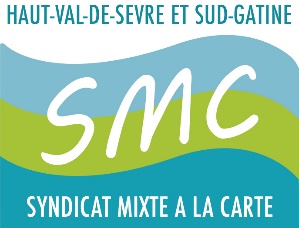 Organiser une manifestation responsable2023Le Syndicat Mixte à la Carte du Haut Val de Sèvre et Sud Gâtine souhaite accompagner 
les organisateurs de manifestations pour améliorer la qualité du tri et pour diminuer la quantité de déchets produits lors d’évènements festifs, sportifs ou culturels. Les gestes écoresponsables du quotidien doivent être poursuivis au-delà du domicile et notamment dans les activités de loisirs.La démarche de tri et de réduction des déchets doit s’intégrer dans l’organisation générale de la manifestation, afin de pouvoir bénéficier du prêt de matériel (bacs, affiches…). En vous engageant, le SMC peut vous aider à estimer vos besoins 
et à mettre en place des actions de réduction des déchets.Pour être prise en compte, la demande doit être faite au plus tard 1 mois avant l’évènement. La gratuité du service (hors livraison) est accordée pour les associations du territoire uniquement, à raison de 1 fois par an.Je vous remercie par avance de votre engagement 
et je vous souhaite une belle manifestation.Eric CUSEYLe Président du SMCCharte d’engagementCochez les engagements que vous prenez.Fait le	SignatureManifestation responsableNom de l’évènement : 	Date de l’évènement : du 	 au 	Lieu : 	Structure organisatrice : 	SIRET : 	Adresse : 	Tel : 	Mail : 	Contact principal : 	Nombre de participants estimés :	Nombre de repas :Nombre de buvettes :	Nombre de stands de restauration :-Actions de réduction des déchets envisagées (Aide à la gestion des déchets au verso).-Type de déchets produits	 Emballages (Bouteilles en plastique, canettes, barquettes)	 Cartons	 Bouteilles en verre Ordures ménagères (Restes de repas, couverts, nappes)	 Bio déchets		-Besoins Les équipements sont mis gracieusement à disposition des associations, en contrepartie ils doivent être récupérés au SMC et restitués lavés sous peine de facturation (5 € HT le bac)Indiquez le nombre de bacs souhaités-Bacs ordures ménagères	240 L 	360 L	660 L	caisson-Bacs emballages	240 L	360 L	660 L	caisson-Bacs cartons bruns	660 L (pas de collecte)	caisson-Bacs pour les verres 	140 L (pas de collecte)		miniborneDate de retrait des bacs :	 Date de retour des bacs :	N° des bacs : 	Bon tri des emballages :  oui  non	Bacs rendus propres :  oui  non-Autres demandes :Devis pour la livraison des bacsDocuments de communicationAide à la gestion des déchetsPour les buvettes :	Pour la restauration :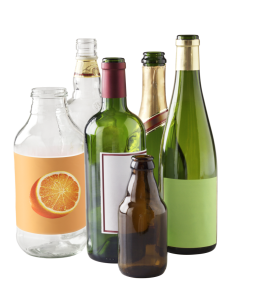 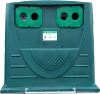 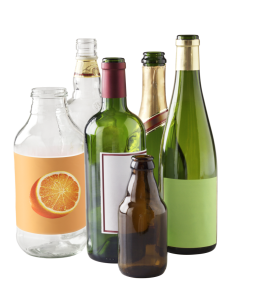 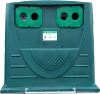 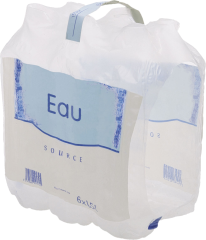 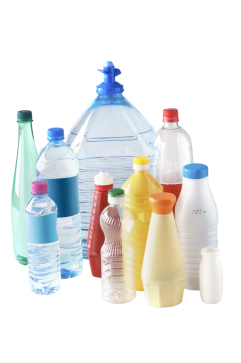 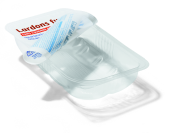 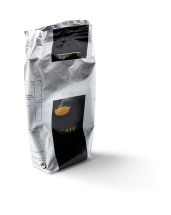 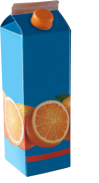 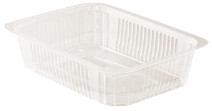 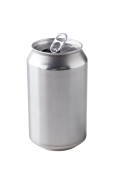 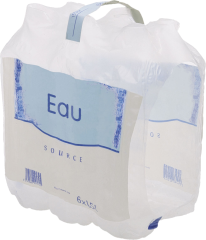 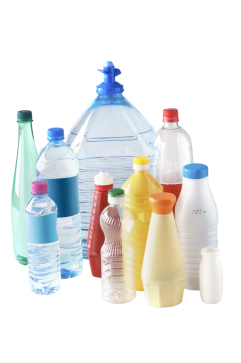 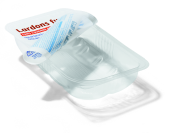 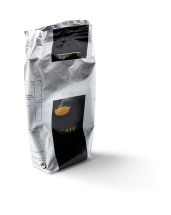 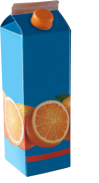 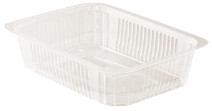 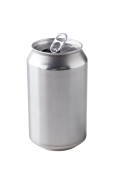 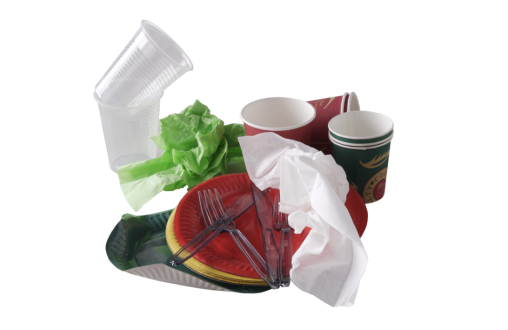 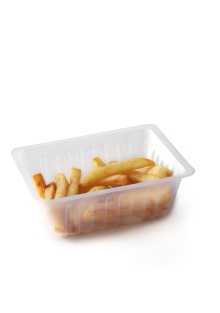 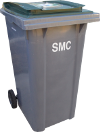 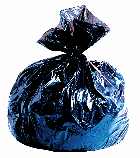 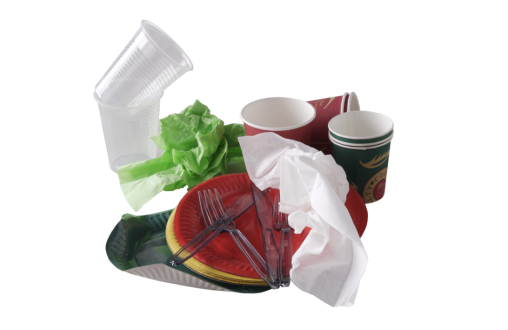 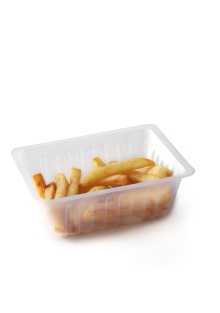 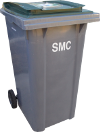 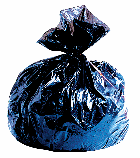 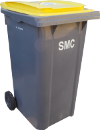 Promouvoir lamanifestationde manière durablePrivilégier la diffusion par voie électronique (sites internet, réseaux sociaux…) et limiter le nombre de supports papier.Promouvoir lamanifestationde manière durableImprimer sur papiers recyclés et/ou éco-labellisés.Promouvoir lamanifestationde manière durableApposer sur les imprimés « Ne pas jeter sur la voie publique. A déposer dans le conteneur de tri papier. »Réduireles déchetsLimiter la quantité d’emballage produite, privilégier les produits peu emballés, le vrac ou les grands conditionnements.Réduireles déchetsEvaluer au plus juste ses commandes de denrées périssables et privilégier les produits frais et locaux.Réduireles déchetsFavoriser l’emploi de la vaisselle lavable/réutilisable.Réduireles déchetsUtiliser des gobelets réutilisables (consigne mise en place).Réduireles déchetsPrivilégier la consommation de l’eau du robinet.Gérer les déchetsMettre en place le tri des déchets recyclables et veiller à la qualité du tri.Gérer les déchetsMettre en place le tri des déchets spécifiques (huiles de friture, piles et autres déchets dangereux).Gérer les déchetsInstaller des cendriers visibles et/ou distribuer des cendriers de poches.Sensibiliser les bénévoles et les visiteursFormer les membres de l’équipe d’organisation à la démarche écoresponsable.Sensibiliser les bénévoles et les visiteursInformer les participants sur les bonnes pratiques de gestion des déchets et mettre en place des points d'information (stand, exposition, panneau, signalétique...).Sensibiliser les bénévoles et les visiteursS’assurer qu’il n’y ait plus de déchets sur le site après la manifestation.Déchets à éviterComment réduire ces déchets ? Canette en métal  Contenant individuel (briques de jus de fruits) Grand conditionnement, tireuses Jus de fruits local en bouteilles consignées Bouteilles d’eau Eau du robinet Gourde  Bouteilles en verre Bouteilles consignées  Tireuses, cubis Gobelets en plastique jetables Gobelets réutilisables et consignésDéchets à éviterComment réduire ces déchets ? Serviettes et nappes en papier Serviettes et nappes réutilisables Vaisselle jetable (Assiette, couvert) location ou achat de vaisselle réutilisable Films et barquettes en plastique Produits locaux, à la coupe Produits utilisant moins de suremballagesAutres alternativesAutres alternatives Aliments périssables non-entamés Dons aux associations caritatives Reste de repas et de cuisine Compostage, nourriture pour animaux